KẾ HOẠCHThực hiện Chương trình phát triển thanh niên Phường 7
giai đoạn 2019-2020Căn cứ Quyết định số 6028/QĐ-UBND ngày 27 tháng 11 năm 2012 của Ủy ban nhân dân thành phố về ban hành Chương trình phát triển thanh niên thành phố giai đoạn 2011 - 2020;Căn cứ Kế hoạch số 3158/KH-LJBND ngày 29 tháng 3 năm 2019 của Ủy ban nhân dân Quận 10 về thực hiện Chương trình phát triển thanh niên Phường 7
giai đoạn 2019-2020;Ủy ban nhân dân Phường 7  xây dựng kế hoạch thực hiện Chương trình phát triển thanh niên Phường 7 giai đoạn 2019 - 2020 như sau:MỤC ĐÍCH, YÊU CẦUMục đíchNhằm cụ thể hóa các nhiệm vụ giải pháp về phát triển thanh niên trên địa bàn theo Quyết định số 1042/QĐ-TTg ngày 17 tháng 7 năm 2017 của Thủ tướng Chính phủ ban hành Kế hoạch thực hiện Chiến lược phát triển thanh niên Việt Nam giai đoạn II (2016 - 2020); Kế hoạch số 1890/KH-UBND ngày 26 tháng 4 năm 2016 của Ủy ban nhân dân thành phố về tiếp tục tổ chức triển khai thực hiện Chương trình phát triển thanh niên thành phố giai đoạn 2016 - 2020; Kế hoạch số 5373/KH-UBND ngày 20 tháng 6 năm 2016 của Ủy ban nhân dân Quận 10 về thực hiện Chương trình phát triển thanh niên thành Quận 10 giai đoạn 2016 - 2020; Công văn số 5359/UBND-VX ngàỵ 26 tháng 8 năm 2017 của Ủy ban nhân dân Thành phố Hồ Chí Minh về việc điều chỉnh, bổ sung và cụ thể hóa các chỉ tiêu, giải pháp của Chương trình phát triển thanh niên Thành phố giai đoạn 2016 - 2020 và Công văn số 10744/UBND-PNV ngày 30 tháng 10 năm 2017 của Ủy ban nhân dân Quận 10 về việc điều chỉnh, bổ sung và cụ thể hóa các chỉ tiêu, giải pháp của chương trình phát triển thanh niên Quận 10 giai đoạn 2016 – 2020; Kế hoạch số 74/KH-UBND ngày 28 tháng 6 năm 2016 của Ủy ban nhân dân Phường 7 về thực hiện Chương trình phát triển thanh niên thành Phường 7 giai đoạn 2016 - 2020. Trong đó xác định rõ trách nhiệm của các cơ quan, đơn vị trong việc triển khai thực hiện theo phân công nhằm thực hiện toàn diện các mục tiêu, chỉ tiêu của Chương trình phát triển thanh niên trên địa bàn Quận 10 giai đoạn 2019 - 2020. Nâng cao nhận thức, trách nhiệm của các cơ quan, đơn vị, ban ngành đoàn thể trên địa bàn phường đối với vai trò, chức năng nhiệm vụ quản lý nhà nước về công tác thanh niên.Yêu cầuNâng cao trách nhiệm của người đứng đầu các cơ quan, đơn vị trong việc đảm bảo hiệu quả triển khai kế hoạch.Quản lý nhà nước về thanh niên phải được gắn liền với việc thực hiện nhiệm vụ phát triển kinh tế - xã hội chung của quận và phường.Việc xây dựng các chương trình, kế hoạch triển khai thực hiện phải có sự phối hợp đồng bộ đồng thời nâng cao tính khả thi, các mục tiêu, nhiệm vụ, giải pháp cụ thể. MỤC TIÊU CHƯƠNG TRÌNHMục tiêu tổng quátĐến năm 2020, thanh niên trên địa bàn phường về cơ bản phát triển toàn diện, giàu lòng yêu nước, có đạo đức cách mạng, ý thức công dân và lý tưởng xã hội chủ nghĩa; có trình độ học vấn, nghề nghiệp, việc làm; có văn hóa, sức khỏe, kỹ năng sống và ý chí vươn lên, làm giàu chính đáng; xung kích, sáng tạo làm chủ khoa học, công nghệ tiên tiến; hình thành nguồn nhân lực trẻ có chất lượng cao đáp ứng yêu cầu thời kỳ đẩy mạnh công nghiệp hóa, hiện đại hóa và hội nhập quốc tế. Phát huy hơn nữa vai trò, trách nhiệm của thanh niên trong sự nghiệp xây dựng và bảo vệ Tổ quốc.Mục tiêu cụ thểGiáo dục thanh niên về lý tưởng cách mạng, đạo đức, lối sống văn hóa; ý thức tuân thủ pháp luật, có trách nhiệm với bàn thân, gia đình và xã hộiHàng năm, thực hiện việc tuyên truyền, phổ biến, giáo dục pháp luật cho thanh niên trong độ tuổi lao động; tư vấn pháp luật và trợ giúp pháp lý cho thanh niên trên địa bàn.Đến năm 2020 phấn đấu 100% thanh niên trong lực lượng vũ trang, thanh niên công chức, viên chức, thanh niên học sinh và sinh viên; 70% thanh niên công nhân được học Nghị quyết của các cấp Ủy Đảng, chính sách, pháp luật của Nhà nước liên quan đến đời sống, học tập và việc làm của thanh niên, về tình hình, nhiệm vụ cách mạng của đất nước và Quận 10.Nâng cao trình độ văn hóa, ngoại ngữ, tin học, trình độ chuyên môn nghiệp vụ cho thanh niênHàng năm, phấn đấu đạt tỷ lệ từ 80% trở lên thanh niên tốt nghiệp trung học phổ thông và tương đương; tạo điều kiện 80% thanh niên là cán bộ, công chức phường được cử bồi dưỡng và tự nâng cao trình độ, năng lực quản lý nhà nước, ngoại ngữ, tin học.Đến năm 2020 phấn đấu đạt tỷ lệ từ 95% thanh niên đạt trình độ học vấn trung học phổ thông và tương đương; tạo điều kiện 100% thanh niên là cán bộ, công chức phường được cử đi bồi dưỡng và tự nâng cao trình độ, năng lực quản lý nhà nước, ngoại ngữ, tin học.Phát triển nguồn nhân lực trẻ có chất lượng cao, gắn với nghiên cứu và ứng dụng khoa học công nghệHàng năm, hỗ trợ thanh niên triển khai các ý tưởng sáng tạo, công trình nghiên cứu khoa học phục vụ sản xuất và đời sống và thanh niên làm việc trong các tổ chức khoa học và công nghệ.	Đến năm 2020 tạo điều kiện số thanh niên được hỗ trợ ứng dụng triển khai các ý tưởng sáng tạo, công trình nghiên cứu khoa học phục vụ sản xuất và đời sống hàng năm tăng; số thanh niên làm việc trong các tổ chức khoa học và công nghệ.Đào tạo, bồi dưỡng, quy hoạch, bố trí, sử dụng tài năng trẻ, hình thành đội ngũ cán bộ khoa học kỹ thuật, cán bộ,công chức, viên chức lãnh đạo, quản lý trẻ giỏi trong cơ quan nhà nước, tổ chức chính trị - xã hội và các tố chức kỉnh tếHàng năm, có từ 50% trở lên cán bộ, công chức, viên chức trong độ tuổi thanh niên đưa vào quy hoạch lãnh đạo được cử tham gia các lóp bồi dưỡng lãnh đạo, quản lý; có chính sách hỗ trợ, giúp đỡ cho thanh niên tham gia khởi nghiệp.Đến năm 2020 phấn đấu có từ 80% trở lên cán bộ, công chức, viên chức trong độ tuổi thanh niên đưa vào quy hoạch lãnh đạo được cử tham gia các lóp bồi dưỡng lãnh đạo, quản lý; 20% thanh niên làm việc trong cơ quan nhà nước , tổ chức chính trị - xã hội được đưa vào quy hoạch lãnh đạo cấp phòng và tương đương; 15% thanh niên đảm nhiệm các chức vụ lãnh đạo trong cơ quan nhà nước; 15% thanh niên đảm nhiệm các chức vụ chủ chốt trong các tổ chức chính trị - xã hội; 20% thanh niên và thanh niên khuyết tật là chủ doanh nghiệp.Giáo dục nghề nghiệp và kỹ năng nghề nghiệp, giải quyết việc làm, tăng thu nhập, nâng cao đời sống vật chất và tinh thần cho thanh niênHàng năm, giải quyết việc làm cho ít nhất 1.000 thanh niên trong đó ưu tiên giải quyết việc làm cho thanh niên hoàn thành nghĩa vụ quân sự, thanh niên dân tộc thiểu số.Đen năm 2020 phấn đấu 70% thanh niên trong lực lượng lao động được giáo dục dạy nghề nghiệp và kỹ năng nghề nghiệp để thích ứng, hội nhập với thị trường lao động trong nước và quốc tế; 100% thanh niên trước khi đi lao động có thời hạn ở nước ngoài được học tập, phổ biến các quy định pháp luật Việt Nam, pháp luật các nước sở tại và các văn bản pháp lý có liên quan về quyền, nghĩa vụ của người lao động, người sử dụng lao động; Trên 80% thanh niên được tư vấn về nghề nghiệp và việc làm; 80% thanh niên có tụ điểm sinh hoạt chung gắn với phục vụ cho thanh, thiếu niên, nhi đồng góp phần định hướng lối sống lành mạnh, ngăn ngừa tội phạm và tệ nạn xã hội trong thanh thiếu niên; Giảm thiểu tỷ lệ thất nghiệp trong thanh niên xuống dưới 4%.Nâng cao sức khỏe, thể lực, tầm vóc, kỹ năng sống cho thanh niênHàng năm, tổ chức tập huấn, bồi dưỡng lồng ghép về kỹ năng làm cha mẹ, kiến thức về bình đẳng giới, sức khỏe sinh sản, xây dựng gia đình hạnh phúc, phòng chống bạo lực gia đình và các kỹ năng khác cho 5.000 lượt thanh niên trở lên.Đến năm 2020 phấn đấu 80% thanh niên vị thành niên được trang bị kiến thức, kỹ năng về sức khỏe, sức khỏe sinh sản, sức khỏe tình dục; 80% thanh niên được trang bị kiến thức về kỹ năng sống, bình đắng giới và phòng chống về bạo lực về giới; 70% các đối tượng thanh niên dễ bị tổn thưong trong xã hội như: Người khuyết tật; người sống chung với HIV/AIDS; Người sử dụng ma túy; Người hoạt động mại dâm; nạn nhân của tệ nạn buôn bán người; Thanh niên chậm tiến..được bồi dưỡng kỹ năng sống, lao động và hòa nhập cộng đồng; Trên 90% thanh niên được tuyên truyền thay đổi hành vi, thái độ kỳ thị, phân biệt đối xử với các đối tượng thanh niên dễ bị tốn thương, người đồng tính, song tính, chuyến giới; chiều cao tương đương với mức bình quân chung của thanh niên cả nước vào năm 2020 (chiều cao bình quân của nam 18 tuổi là 1,68m; chiều cao bình quân của nữ 18 tuổi là l,58m).GIẢI PHÁP THỰC HIỆNTăng cường giáo dục lý tưởng cách mạng đạo đức, lối sống văn hóa cho thanh niên góp phần xây dựng thế hệ trẻ Việt Nam giàu lòng yêu nước, tự cường dân tộc, có ý thức tuân thủ pháp luật; có trách nhiệm với bàn thân, gia đình và xã hội, có ước mơ, hoài bão đóng góp vào sự nghiệp đổi mới, xây dựng và bảo vệ ?	r'T' >5	_ ẠTô quôc.Tiếp tục triển khai Đe án tăng cường công tác phổ biến, giáo dục pháp luật nhằm nâng cao ý thức pháp luật cho thanh, thiếu niên. Lồng ghép các mục tiêu nâng cao ý thức pháp luật cho thanh niên vào chương trình kế hoạch phổ biến, giáo dục pháp luật hàng năm. Tuyên truyền, phố biến Luật thanh niên và các vănbản quy phạm pháp luật chuyên ngành liên quan đến thanh niên. Tổ chức hoạt động tư vấn pháp luật cho từng nhom đổi tượng thanh niên (đặc biệt nhóm thanh niên yếu thế).Hằng năm, tổ chức các cuộc gặp gỡ, đối thoại giữa lãnh đạo đảng, chính quyền với thanh niên để nắm bắt tình hình và giải quyết những vấn đề thanh niên quan tâm, bức xúc; đồng thời, tạo cơ hội, điều kiện để thanh niên được tiếp cận các cơ chế, chính sách về phát triển nguồn nhân lực, phát triển giáo dục, phát triển văn hóa, phát triến dạy nghề từ nay đến năm 2020.Rà soát số thanh niên chưa hoàn thành phổ cập giáo dục báo cáo, đề xuất Ủy ban nhân dân quận giải pháp thực hiện.Xây dựng và triển khai thực hiện kế hoạch bồi dưỡng, nâng cao năng lực quản lý nhà nước, ngoại ngữ, tin học cho cán bộ, công chức trẻ ở phường. Tổ chức các diễn đàn, cuộc thi tìm hiểu về kiến thức, kỹ năng quản lý nhà nước cho cán bộ, công chức ở phường. Các mô hình, phong trào nhằm nâng cao chất lượng học và sử dụng ngoại ngữ, tin học cho thanh niên.Tăng cường dạy học ngoại ngữ K trong nhà trường; xây dựng kế hoạch bồi dưỡng thường xuyên, theo nhiều hình thức, đồng thời tuyên truyền tự đào tạo.Triển khai thực hiện Quyết định số 5784/QD-UBND ngày 17 tháng 12 năm 2018 của Ủy ban nhân dân thành phố Hồ Chí Minh về ban hành Ke hoạch triển khai thực hiện Nghị định số 140/2017/ND - CP ngày 05 tháng 12 năm 2017 của Chính phủ về chính sách thu hút, tạo nguồn cán bộ từ sinh viên xuất sắc, cán ' bộ khoa học trẻ, tạo đột phá về tuyển dụng và phát triển nhân tài để bổísung cho . đội ngũ cán bộ, công chức, viên chức của quận.Tổ chức các mô hình, phong trào để thanh niên tham gia nghiên cứu khoa học tại các cơ sở đào tạo, nghiên cứu khoa học do Thành phố tố chức. Duy trì phát triển phong trào sáng tạo trẻ.Hỗ trợ thanh niên nghiên cứu khoa học công nghệ; ứng dụng tiến bộ khoa học kỹ thuật vào sản xuất đời sống.Đẩy mạnh hoạt động văn phòng kết nối ý tưởng sáng tạo của Quận Đoàn.Xây dựng triển khai thực hiện quy định về công tác quy hoạch, bố trí và sử dụng cán bộ, công chức, viên chức là thanh niên.Thường xuyên rà soát, đưa vào quy hoạch cán bộ, công chức, viên chức trẻ, có năng lực vào các chức danh lãnh đạo. Mạnh dạn giao nhiệm vụ cho các cán bộ trẻ để phát huy được năng lực khi thực hiện nhiệm vụ.Tổ chức đào tạo, bồi dưỡng kiến thức, kỹ năng nghiệp vụ đáp ứng tiêu chuẩn chức vụ lãnh đạo, quản lý cho thanh niên đã được quy hoạch vào chức vụ lãnh đạo, quản lý. Kỹ năng khởi nghiệp cho thanh niên học sinh, tại các trường trung học phổ thông, cơ sở giáo dục nghề nghiệpKhuyến khích thanh niên khuyết tật tham gia khởi sự doanh nghiệp trong chính sách chung về hỗ trợ thanh niên lập nghiệp, khởi sự doanh nghiệp theo quy định của pháp luật về việc làm. Thực hiện cơ chế, chính sách đầu tư, hỗ trợ ban đầu và khuyến khích đầu tư tiếp theo cho các tổ chức của thanh niên tham gia khởi sự đổi mới sáng tạo.Nâng cao chất lượng đào tạo nghề cho thanh niên, chú trọng đào tạo kỹ năng ngoại ngữ, tin học, kỹ năng sống, kỹ năng hòa nhập với thị trường lao động trong nước và quốc tế; tăng cường xuất khấu lao động thanh niên.Tổ chức phổ biến các quy định pháp luật Việt Nam, pháp luật nước sở tại và các văn bản pháp lý có liên quan về quyền, nghĩa vụ của người lao động cho thanh niên trước khi đi lao động có thời hạn ở nước ngoài.Tiếp tục thực hiện có hiệu quả Đề án dạy nghề và giải quyết việc làm đối vói thanh niên hoàn thành nghĩa vụ quân sự, nghĩa vụ công an.Thông tin về thị trường lao động, nâng cao năng lực hệ thống dịch vụ việc làm. Tổ chức các hoạt động tự vấn, hướng nghiệp, giới thiệu việc làm cho thanh niên.Tổ chức các mô hình hoạt động văn hóa nghệ thuật, thể dục thể thao cho thanh niên Quận 10.Chỉ đạo các thiết chế văn hóa của quận tạo điều kiện để thu hút thanh niên.Tiếp tục thực hiện các giải pháp của Chiến lược quốc gia về dinh dưỡng giai đoạn 2011 - 2020 và tầm nhìn đến năm 2030 và Đề án tổng thể phát triển thể lực, tầm vóc người Việt Nam giai đoạn 2011-2030.Bồi dưỡng kiến thức về sức khỏe sinh sản, sức khỏe tình dục cho thanh niêri, vị thành niên. Hướng dẫn tổ chức thực hiện các hoạt động giáo dục kỹ năng sống, chống bạo lực học đường, bạo lực gia đình cho thanh thiếu niên trong các cấp học phổ thông, Trung tâm giáo dục thường xuyên, Trung tâm giáo dục cộng đồng. Bồi dưỡng kiến thức về bình đẳng giới, chống kỳ thị và phân biệt đối xử về giới cho thanh niên.Xây dựng, mở rộng mạng lưới các tổ chức cộng đồng, các diễn đàn, câu lạc bộ của các đối tượng thanh niên dễ tổn thưong trong xã hội. Tổ chức các hoạt động bồi dưỡng kỹ năng sống, lao động và hòa nhập cộng đồng cho các đối tượng thanh niên dễ bị tổn thương trong xã hội. Tổ chức truyền thông chống kỳ thị,phân biệt đối xử đối với thanh niên thuộc nhóm dễ bị tổn thương và nhóm đồng tính, song tính, chuyển giớiTỎ CHỨC THỰC HIỆN1. Phòng Nội vụChủ trì xây dựng, tổ chức triển khai, đôn đốc, kiểm tra việc việc xây dựng lồng ghép mục tiêu, chỉ tiêu nhiệm vụ của Chương trình phát triển thanh niên của Quận 10 giai đoạn 2019 - 2020. Tham mưu, giúp Ủy ban nhân dân quận tổng kết Chương trình vào cuối năm 2020.Làm đầu mối giúp Ủy ban nhân dân quận kiện toàn tổ chức bộ máy và nhân sự làm công tác quản lý nhà nước về thanh niên tại cơ quan hành chính nhà nước và Ủy ban nhân dân 15 phường; đôn đốc, kiểm tra các cơ quan, ban ngành,Ủy ban nhân dân các phường trong việc xây dựng lồng ghép mục tiêu, chỉ tiêu nhiệm vụ của Chương trình. 1	■Hàng năm chủ trì, phối hợp với các đơn vị có liên quan đánh giá tình hình thực hiện các nhiệm vụ của Chương trình, tổng hợp báo cáo Ủy ban nhân dân quận. Tổng họp và báo cáo kết quả thực hiện Chương trình phát triển thanh niên quận về Sở Nội vụ vào tháng 11 hàng năm.Đoàn TNCS Hồ Chí Minh Quận 10Tăng cường công tác giáo dục, chính trị tư tưởng cho đoàn viên thanh niên; phối họp và tổ chức có hiệu quả các phong trào “Đồng hành với thanh niên trên đường lập thân, lập nghiệp; xung kích, tình nguyện phát triển kinh tế xã hội và bảo vệ tổ quốc”, góp phần tham gia phát triển kinh tế xã hội của địa phương.Nâng cao chất lượng của các hoạt động tình nguyện; đa dạng các hoạt động tình nguyện gắn với công tác chuyên môn, chuyên ngành học tập của đoàn viên, thanh niên, học sinh, phát huy vai trò của đoàn viên, thanh niên trong tham gia giải quyết những việc khó, những vấn đề bức xúc trong xã hội.Phối họp tăng cường hỗ trợ hoạt động cho các câu lạc bộ sáng tạo, các hoạt động nghiên cứu khoa học; tổ chức hoặc phối họp tổ chức tập huấn khoa học kỹ ■ - thuật; phổ biến và trao đổi thông tin khoa học kỹ thuật cho đoàn viên thanh niên.	*Tăng cường giáo dục cho thanh thiếu nhi về biên giới, hải đảo, chủ quyền, • - trách nhiệm và nghĩa vụ bảo vệ tổ quốc, ý thức cảnh giác cách mạng; phát huy • vai trò xung kích của thanh niên trong tham gia bảo đảm an ninh trận tự trên địa - bàn quận.Tổ chức và phối hợp tổ chức các hoạt động chất lượng gắn với các phong trào thi đua học tập, nghiên cứu khoa học trong 03 khu vực như địa bàn dân cư, khu vực công nhân lao động, khu vực trường học và mạnh dạn ứng dụng trong thực tế; tổ chức các hoạt động hỗ trợ đoàn viên thanh niên, học sinh có hoàn cảnh khó khăn.Đẩy mạnh các hoạt động hỗ trợ, duy trì và nhân rộng các mô hình, câu lạc bộ thanh niên làm kinh tế giỏi; tổ chức các hoạt động tư vấn hướng nghiệp cho đoàn viên thanh niên khu vực địa bàn dân cư và trong các trường trung học phổ thông, Trung tâm giáo dục nghề nghiệp và giáo dục thường xuyên.Đẩy mạnh các hình thức huấn luyện, bồi dưỡng kỹ năng xã hội, nhân rộng mô hình, khuyến khích động viên và tổ chức các hoạt động hỗ trợ đoàn viên, thanh thiếu nhi tự học tập kiến thức, rèn luyện kỹ năng.Tổ chức đối thoại giữa lãnh đạo quận với thanh niên Quận 10 mỗi năm ít nhất một lần và báo cáo nội dung phản ánh, kiến nghị của thanh niên quận đến Ủy ban nhân dân Quận 10 (thông qua Phòng Nội vụ).Phòng Giáo dục và Đào tạoThực hiện lông ghép các nội dung của Chương trình phát triên thanh niên Quận 10 giai đoạn 2019 - 2020 vào ké hoạch giáo dục, đào tạo của quận hàng năm và đến năm 2020.Tiếp tục thực hiện Đề án nâng cao chất lượng công tác phổ biến, giáo dục pháp luật trong nhà trường trên địa bàn Quận 10 giai đoạn 2016 - 2020. Trọng tâm tập trung phố biến các Luật về giao thông, Luật Bảo vệ, chăm sóc và giáo dục trẻ em, Luật thanh niên... đến học sinh tại các trường học.Phối hợp với Phòng Lao động Thương binh và Xã hội và Đoàn TNCS Hồ Chí Minh Quận 10 tổ chức hướng nghiệp cho thanh niên qua hệ thống trường học, các trung tâm giáo dục thường xuyên, trung tâm giáo dục cộng đồng giúp thanh niên có nhận thức, định hướng đúng đắn về lao động, nghề nghiệp, việc làm, thị trường lao động và cơ hội tìm kiếm việc làm, nâng cao thu nhậpPhòng Lao động Thương binh và Xã hộiLồng ghép các nội dung của Chương trình phát triển thanh niên Quận 10 giai đoạn 2019 - 2020 vào kế hoạch đào tạo nghề và giải quyết việc làm của quận hàng năm và đến năm 2020.Tiếp tục triển khai thực hiện đề án “Đổi mới và nâng cao hiệu quả công tác tư vấn, hướng nghiệp, đào tạo nghề và giải quyết việc làm cho thanh niên của Quận 10 giai đoạn 2016 - 2020”.Tiếp tục thực hiện chính sách hỗ trợ đối với thanh niên hoàn thành nghĩa vụ quân sự tại ngũ được học nghề và giải quyết việc làm; thực hiện tốt Luật Bảo vệ, chăm sóc và giáo dục trẻ em, tạo điều kiện để thiếu nhi phát triển toàn diện, trở thành những thanh niên có thể lực và trí lực.Phòng Văn hóa và Thông tinLồng ghép mục tiêu phát triển thanh niên vào Chương trình phát triển văn hóa, du lịch và gia đình đến năm 2020, Chương trình phát triển thể dục, thể thao đến năm 2020, quy hoạch mạng lưới các thiết chế văn hóa phục vụ thanh niên.Phối họp Đoàn TNCS Hồ Chí Minh, Hội Liên hiệp Thanh niên Quận 10 tăng cường tổ chức các hoạt động văn hóa văn nghệ, thể dục thể thao; tạo điều kiện cho thanh niên tham gia vui chơi giải trí; đẩy mạnh việc bồi dưỡng chuyên môn nghiệp vụ về văn hóa, thể thao, du lịch và gia đình cho cán bộ Đoàn các cấp.Tăng cường quản lý nhà nước đối với hoạt động văn hóa, thể thao, phòng chông tệ nạn xã hội, mê tín dị đoan, văn hóa phản động, đôi trụy, kích động bạo lực; xử lý nghiêm các sai phạm, xây dựng môi trường lành mạnh cho thanh niên phát triến toàn diện; giảm tỉ lệ thanh niên phạm pháp. Tuyên truyền và tổ chức các hoạt động văn hóa, đây mạnh phong tràó thê dục thê thao, rèn luyện thân thể trong thanh niên; phong trào “Tuổi trẻ sống đẹp”, thanh niên tham gia giữ gìn, phát huy bản săc văn hóa dân tộc, xây dựng nêp sông văn minh - mỹ quan đô thị.Phát triển mạnh phong trào thể dục thể thao, xây dựng nếp sống văn minh, thường xuyên rèn lúyện thân thể trong thanh niên. Xây dựng mới các phòng tập, địa điếm tập, các câu lạc thể dục thể thao tại các Cơ sở văn hóa, thể thao trên địa bàn; các nhà văn hóa phường.Trung tâm thể dục thể thao quận, Trung tâm Văn hóa Hòa Bình tạõ điều kiện phát triển cầc câu lạc bộ thể dục thể thao trong các trường trung học cơ sở, trung học phổ thông, đáp ứng nhu cầu tập luyện của thanh niên quận.Phòng Y tếPhối hợp với Trung tâm Y tế Quận 10 nghiên cứu triển khai, ứng dụng những yếu tố chủ yếu tác động đến thể lực, tầm vóc người Việt Nam tại Quận 10.Chủ trì, phối hợp với các cơ quan, đơn vị liên quan tổ chức thực hiện lồng ghép mục tiêu giải pháp của Chương trình vào Chương trình quốc gia phòng chống HIV/AIDS ở Việt Nam đến năm 2020; Chương trình, kế hoạch về chăm sóc và bảo vệ sức khỏe, sức khỏe sinh sản của thanh niên và vị thành niên.Tổ chức tuyên truyền phổ biến cho thanh niên về kiến thức chăm sóc sức khỏe, giáo dục sức khỏe sinh sản, về phòng tránh bệnh lây truyền qua đường tình dục, HIV/AIDS ... và kiến thức tiền hôn nhân cho thanh niên.Thực hiện phối hợp với các cơ quan, đơn vị, ban ngành, đoàn thể trên địa bàn Quận 10 và Sở Y tế đẩy mạnh công tác tuyên truyền, phổ biến bằng nhiều hình thức về Luật phòng, chống tác hại của thuốc lá; tác hại của thuốc lá có ảnh hưởng đến sức khỏe, môi trường sống, cộng đồng không khói thuốc lá cho các đối tượng là thanh thiếu niên.Phòng Tư phápTiếp tục triển khai kế hoạch thực hiện Đề án “Tăng cường công tác phổ biến, giáo dục pháp luật nhằm nâng cao ý thức pháp luật cho thanh thiếu niên giai đoạn 2016 - 2020” trên địa bàn Thành phố theo Kế hoạch số 4143/KH-UBND ngày 19 tháng 8 năm 2011 của Ủy ban nhân dân Thành phố về tăng cường công tác phố biến, giáo dục pháp luật nhằm nâng cao ý thức pháp luật cho thanh thiêu niên giai đoạn 2011-2015.	’Chủ trì, phối họp Đoàn Thanh niên, Hội Liên hiệp Thanh niên và các cơ quan, đơn vị có liên quan đẩy mạnh, tăng cường công tác phổ biến, tuyên truyền giáo dục pháp luật cho thanh niên.Phòng Tài chính - Ke hoạchTham mưu bố trí kinh phí thực hiện chương trình, dự án, đề án về phát triển thanh niên và hướng dẫn đơn vị thanh quyết toán theò quy định.Phòng Kinh tếHỗ trợ các thủ tục pháp lý về kinh doanh; xây dựng thương hiệu; giới thiệu các nguồn vay vốn ưu đãi; kết nối doanh nghiệp để tham quan, học tập kinh nghiệm về quản lý và tổ chức hoạt động kinh doanh đối với thanh niên có nhu cầu khởi nghiệp.Phối họp với các ban ngành, đoàn thể và Phòng Giáo dục và Đào tạo Quận 10 tổ chức các hoạt động phong trào; tập huấn, hội thảo, tọa đàm, hội thi...về khoa học công nghệ và đổi mới sáng tạo, nhằm bồi dưỡng và nâng cao kiến thức cho thanh niên.Phối hợp Hội Doanh nghiệp Quận 10 hỗ trợ tư vấn, kết nối ngân hàng và doanh nghiệp (trong chuỗi cung ứng sản phẩm, dịch vụ...) cho các doanh nhân trẻ mở rộng quy mô, phát triển hoạt động kinh doanh, qua đó phát huy vai trò tiềm năng đề góp phần phát triển kinh tế của quận.Văn phòng Ủy ban nhân dânPhối hợp với Phòng Nội vụ, Đoàn TNCS Hồ Chí Minh Quận 10, Hội Liên hiệp thanh niên quận và các cơ quan có liên quan chuẩn bị nội dung để Thường trực Quận Ủy - Ủy ban nhân dân quận định kỳ làm việc với Ban Thường vụ Quận Đoàn về việc thực hiện các chính sách với công tác thanh niên và gặp gỡ, đối thoại trực tiếp với thanh niên hàng năm.Ban chỉ huy Công an quậnChủ động phối hợp với Đoàn TNCS Hồ Chí Minh Quận 10 và Phòng Giáo dục và Đào tạo xây dựng kế hoạch và triển khai thực hiện công tác giáo dục pháp luật giao thông đường bộ cho thanh thiếu niên.Hàng năm xây dựng kế hoạch triển khai thực hiện công tác giáo dục pháp luật cho thanh niên, thực hiện các hoạt động phòng chống ma túy, ngăn chặn tội phạm và tệ nạn xã hội trong thanh thiếu niên.Ban chỉ huy Quân sự quậnChủ trì, phối hợp với Đoàn TNCS Hồ Chí Minh Quận 10, Ủy ban nhân dân 15 phường và các đơn vị có liên quan tập trung làm tốt công tác giáo dục chính trị, định hướng tư tưởng theo quan điểm, đường lối của Đảng cho thanh niên, giáo dục nâng cao lòng yêu nước, lòng tự hào dân tộc nhằm nâng cao trách nhiệm trong tham gia cũng cố nền quốc phòng toàn dân trong bảo vệ Tổ quốc; đồng thời giáo dục nâng cao nhận thức của thanh niên về tình hình trong nước, thế giới và các vân đê mà các thế lực thù địch đang , lợi dụng thanh niên để chống phá đất nước. Làm tốt công tác vận động thanh niên tham gia tuyển sinh quân sự, xây dựng lực lượng vũ trang và tạo nguôn cán bộ quân đội của địa phương.Phối hợp với các ngành tổ chức tuyên truyền Luật nghĩa vụ quân sự cho 100% thanh niên đến tuổi nghĩa vụ quân sự; huấn luyện cho 100% thanh niên trong lực lượng dân quân tự vệ, lực lượng dự bị động viên. Phối hợp các cơ quan quân sự, bôi dưỡng giáo dục kiến thức quốc phòng - an ninh cho 100% thanh niên học sinh trong các trường trung học phổ thông, trung học chuyên nghiệp, dạy nghê, cao đăng, đại học trên địa bàn quận.Phối hợp với Phòng Lao động - Thương binh và Xã hội trong việc dạy nghề và giải quyết việc làm đối với thanh niên hoàn thành nghĩa vụ quân sự tại ngũ. -Trung tâm Vãn hóa Hòa Bình■ ítXây dựng kế hoạch truyền thông đối với các hoạt động của thanh niên, định hướng tuyên truyên, giáo dục vê lý tưởng và kỹ năng sông cho thanh niên.Thường xuyên đổi mới phương thức tuyên truyền giáo dục lý tưởng, pháp luật công dân và đạo đức lối sống cho thanh niên bằng các hình thức trực quan, sâu rộng.Phối hợp với Quận Đoàn và chỉ đạo Bản tin Quận 10 xây dựng các chuyên mục tuyên truyền về thanh niên, nêu gương thanh niên điển hình, tiên tiến có thành tích xuất sắc trên các lĩnh vực để cổ vũ, động viên thanh niên học tập và noi theo; đồng thời phối hợp các cơ quan thông tin, báo đài thành phố, trung ương trong công tác tuyên truyền về thanh niên trên địa bàn quận.Ủy ban nhân dân 15 phườngCăn cứ Ke hoạch này và đặc điểm tình hình, Ủy ban nhân dân 15 phường xây dựng kế hoạch chương trình phát triển thanh niên phường giai đoạn (2019 - 2020) giai phù hợp với địa phương và báo cáo về Ủy ban nhân dân quận (đầu mối là Phòng Nội vụ).Phân công lãnh đạo và công chức Ủy ban nhân dân phường phụ trách công tầc quản lý nhà nước về thanh niên trên địa bàn phường.Hoàn chỉnh các thiết chế văn hóa thể dục thể thao và sân chơi cho thanh niên.Tổ chức thực hiện có hiệu quả Chỉ thị số 05-CT/QU ngày 21 tháng 12 năm 2019 của Ban Thường vụ Quận Ủy về lãnh đạo triển khai thực hiện “Tháng thanh niên” năm 2019 và những năm tiếp theo.	.Phối hợp cùng Đoàn TNCS Hồ Chí Minh Quận 10 thực hiện công tác khảo sát tình hình thanh niên xây dựng Đe án “Đổi mới mô hình tập hợp thanh niên trên địa bàn dân cư giai đoạn 2018 - 2022 và những năm tiếp theo”.Tham mưu cho Quận Ủy, Ủy ban nhân dân quận trong công tác chăm lo và tạo môi trường tích cực cho thanh niên địa phương phấn đấu và trưởng thành.Trên đây là kế hoạch thực hiện Chương trình phát triển thanh niên Quận 10 giai đoạn 2019 - 2020, đề nghị lãnh đạo cơ quan, đơn vị liên quan tập trung chỉđạo và thực hiện tôt các nội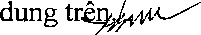 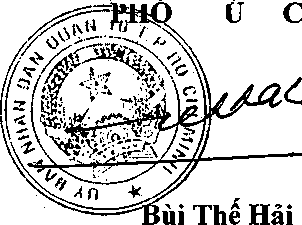 Nơi nhận:Sở Nội vụ;Thường trực Quận Ủy;UBND Q10: CT, các PCT;Ban Dân vận Quận Ủy;P.TC-KH, P.GD&DT, P.LĐTB&XH, P.KTế, P.VH&TT, P.Y Tế;Đoàn TNCS HCM, Công an Q.10, BCHQS Q.10;Trung tâm Y tế Q.10; TT.VHHB;UBND 15 phường;UBND Qlò: CVP, PCVP;Lưu: VT, PNV, huan.ỦY BAN NHÂN DÂNPHƯỜNG 7CỘNG HOÀ XÃ HỘI CHỦ NGHĨA VIỆT NAMĐộc lập - Tự do - Hạnh phúcSố: ……/KH-UBNDPhường 7, ngày    tháng 4 năm 2019